Projektas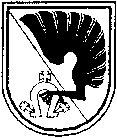 KĖDAINIŲ RAJONO SAVIVALDYBĖS TARYBASPRENDIMASDĖL KĖDAINIŲ RAJONO SAVIVALDYBĖS UŽIMTUMO DIDINIMO 2017 METŲ PROGRAMOS TVIRTINIMO2017 m. birželio 20 d. Nr. SP - 137KėdainiaiVadovaudamasi Lietuvos Respublikos vietos savivaldos įstatymo 7 straipsnio 18 punktu, Lietuvos Respublikos užimtumo rėmimo įstatymo 28 straipsnio 4 dalimi, Lietuvos Respublikos socialinės apsaugos ir darbo ministro 2017 m. gegužės 23 d. įsakymo Nr. A1-257 „Dėl Užimtumo didinimo programų rengimo ir jų finansavimo tvarkos aprašo patvirtinimo“, 2.2 punktu, Kėdainių rajono savivaldybės taryba n u s p r e n d ž i a:1. Patvirtinti Kėdainių rajono savivaldybės užimtumo didinimo 2017 metų programą (pridedama).2. Šis tarybos sprendimas įsigalioja nuo 2017 m. liepos 1 d.Savivaldybės meras 				             Jūratė Blinstrubaitė	Viačeslavas Čerenkovas	   Evaldas Vaicekavičius	2017-06		2017-06		    2017-06			Rūta Švedienė2017-06PATVIRTINTAKėdainių rajono savivaldybės tarybos2017 m. birželio     d. sprendimu Nr. TS-KĖDAINIŲ RAJONO SAVIVALDYBĖS UŽIMTUMO DIDINIMO 2017 METŲ PROGRAMAI SKYRIUSBENDROSIOS NUOSTATOS 1.  Kėdainių rajono savivaldybės užimtumo didinimo 2017 m. programa (toliau – Programa) parengta vadovaujantis Lietuvos Respublikos vietos savivaldos įstatymo 7 straipsnio 18 punktu, Lietuvos Respublikos užimtumo įstatymo 48 straipsniu, remiantis Lietuvos Respublikos socialinės apsaugos ir darbo ministro 2017 m. gegužės 23 d. įsakymu Nr. A1- 257 patvirtintu Užimtumo didinimo programų rengimo ir jų finansavimo tvarkos aprašu.2. Programos tikslas − didinti Kėdainių rajono savivaldybės gyventojų užimtumą, taip užtikrinant socialiai atskirtų asmenų integraciją į visuomenę.3.  Programos uždaviniai:3.1. padėti sunkiai integruojantiems į darbo rinką bedarbiams laikinai įsidarbinti ir užsidirbti pragyvenimui būtinas lėšas;3.2. mažinti socialinę įtampą ir atskirtį tarp bendruomenės narių;3.3. atnaujinti bedarbių darbinius įgūdžius;3.4. padidinti bedarbių galimybes susirasti nuolatinį darbą.4.  Laikinieji darbai bedarbiams įdarbinti organizuojami Kėdainių rajono savivaldybės administracijos seniūnijose.5.  Programa finansuojama iš Kėdainių rajono savivaldybės biudžeto lėšų.II  SKYRIUS      BŪKLĖS ANALIZĖ6.  2017-01-01 Kėdainių rajone gyveno 28 471 darbingo amžiaus gyventojas. Kauno teritorinės darbo biržos Kėdainių skyriuje 2017-06-01 buvo įregistruota 2 027 bedarbiai (bedarbių procentas nuo darbingų amžiaus gyventojų –  7,11 proc.), iš jų:6.1. piniginės socialinės paramos gavėjai – 419  (t. y. 37,9 proc. nuo visų registruotų);6.2. nėščios moterys, vaikų motinos (įmotės) arba tėvai (įtėviai), vaiko globėjai, rūpintojai ir asmenys, faktiškai auginantys vaiką (įvaikį) iki 8 metų arba neįgalų vaiką (įvaikį) iki 18 metų, asmenys, prižiūrintys sergančius ar neįgalius šeimos narius – 148 (t. y. 7.3 proc. nuo visų registruotų);6.3. grįžę iš laisvės atėmimo vietų – 4 (t. y. 0,2 proc. nuo visų registruotų);6.4. vyresni nei 40 metų amžiaus asmenys – 1 455 (t. y. 71,8 proc. nuo visų registruotų).7.  Bedarbių poreikis dalyvauti Programoje nustatomas:7.1. atsižvelgiant į ieškančių darbo asmenų, turinčių sunkumų integruojantis į darbo rinką dėl nepakankamos kvalifikacijos, darbo patirties, ilgalaikio nedarbo, amžiaus, šeimyninių aplinkybių;7.2.    įvertinant įregistruotų darbo biržoje ieškančių darbo asmenų skaičių, galinčių dalyvauti Programoje.III  SKYRIUS   PASLAUGŲ IR PRIEMONIŲ PLANAS8.  Programos įgyvendinimo laikotarpis – nuo 2017 m. liepos 1 d. iki 2017 m. gruodžio 31 d. 9.  Programoje numatytos šios priemonės, atsižvelgiant į Kėdainių rajono savivaldybės administracijos seniūnijų poreikius:9.1.  Miestų ir gyvenviečių gatvių, kelių, pakelių, pėsčiųjų ir dviračių takų bei kitų visuomeninės paskirties rajono teritorijų tvarkymo, apželdinimo ir želdinių priežiūros darbai.9.2.  Socialinės bei visuomeninės paskirties objektų smulkaus remonto pagalbiniai darbai.9.3.  Pagalbiniai maisto paruošimo, patalpų, aplinkos tvarkymo bei kiti darbai socialinės ir visuomeninės paskirties įmonėse, įstaigose bei organizacijose.9.4.  Istorijos ir kultūros paveldo, parkų, muziejų, kapinių, turizmo objektų, kitų saugomų bei turinčių išliekamąją vertę objektų, tvarkymo darbai.9.5.  Upių, ežerų, kitų vandens telkinių, paplūdimių valymo, pakrančių tvirtinimo ir priežiūros darbai.9.6.  Pagalbiniai darbai teikiant socialinės laikino pobūdžio paslaugas asmenims su sunkia negalia ir vienišiems pagyvenusiems ar neįgaliems asmenims. 10.  Programos tikslinės bedarbių grupės:10.1. vyresni nei 40 metų amžiaus asmenys;10.2. nėščios moterys, vaiko motina (įmotė) arba tėvas (įtėvis), vaiko globėjas, rūpintojas ir asmenys, faktiškai auginantys vaiką (įvaikį) iki 8 metų arba neįgalų vaiką (įvaikį) iki 18 metų (iki 2005 m. liepos 1 d. pripažintą vaiku invalidu), ir asmenys, prižiūrintys sergančius ar neįgalius šeimos narius, kuriems Neįgalumo ir darbingumo nustatymo tarnybos prie Socialinės apsaugos ir darbo ministerijos sprendimu nustatyta nuolatinė slauga ar priežiūra;10.3. grįžę iš laisvės atėmimo vietų, kai laisvės atėmimo laikotarpis buvo ilgesnis kaip 6 mėnesiai, jeigu jie kreipiasi į teritorinę darbo biržą ne vėliau kaip per 6 mėnesius nuo grįžimo iš laisvės atėmimo vietų;10.4. piniginės socialinės paramos gavėjai;10.5. priklausomi nuo narkotinių, psichotropinių ir kitų psichiką veikiančių medžiagų, baigę psichologinės socialinės ir (ar) profesinės reabilitacijos programas, jeigu jie kreipiasi į teritorinę darbo biržą ne vėliau kaip per 6 mėnesius nuo psichologinės socialinės ir (ar) profesinės reabilitacijos programos baigimo.11.  Vidutinė bedarbių dalyvavimo Programoje trukmė – 2 mėn.12.  Laukiami Programos rezultatai – įgyvendinus šioje Programoje iškeltą tikslą, bus įdarbinta 40 bedarbių. Labiausiai socialiai pažeidžiami  asmenys turės galimybę laikinai įsidarbinti, siekiant atstatyti darbo įgūdžius bei užsidirbti pragyvenimui būtinų lėšų, sumažės socialinių pašalpų mokėjimas, dalis dalyvių susiras nuolatinį darbą. 13. Už programos įgyvendinimą atsakingos Kėdainių rajono savivaldybės administracijos seniūnijos.14.  Siunčiant dalyvauti Programoje asmenis iki 18 metų, turi būti atsižvelgta į Lietuvos Respublikos darbo kodekso ir kitų norminių teisės aktų nustatytas šių asmenų darbo sąlygas ir jų įdarbinimo tvarką.15.  Darbdaviai su ieškančiais darbo asmenimis sudaro terminuotas darbo sutartis.IV SKYRIUS   FINANSAVIMO PLANAS16.  Programa finansuojama iš Kėdainių rajono savivaldybės biudžeto lėšų. 17. Vykdydamas Užimtumo programą darbdavys įsipareigoja:17.1. sudaryti su darbo ieškančiais asmenimis, atitinkančiais darbdavio pateiktus reikalavimus (toliau vadinama – darbuotojai), terminuotas darbo sutartis; 17.2. užtikrinti darbuotojams teisės aktų reikalavimus atitinkančias darbo sąlygas;17.3. supažindinti darbuotojus, prieš jiems pradedant dirbti, su darbų atlikimo tvarka ir aprūpinti juos reikiamomis darbo priemonėmis;17.4. tvarkyti darbuotojų darbo laiko apskaitą;17.5. išmokėti įdarbintam asmeniui darbo sutartyje nurodytu laiku nustatytą darbo užmokestį, darbo sutarčiai pasibaigus arba ją nutraukus − kompensaciją už nepanaudotas atostogas ir laiku sumokėti nuo šio darbo užmokesčio apskaičiuotas draudėjo privalomojo valstybinio socialinio draudimo įmokas Valstybinio socialinio draudimo fondui;18.  2017  m. Programos įgyvendinimui skirta 57,7 tūkst. Eur. Asignavimai programos vykdytojams numatyti Kėdainių rajono savivaldybės 2017 m. biudžete.V  SKYRIUS      TĘSTINUMAS IR PROGNOZĖ19.  Per 2017 m Programoje dalyvaus 40 bedarbių.20.  Labiausiai socialiai pažeidžiami asmenys bus laikinai įdarbinti, atstatys darbo įgūdžius bei užsidirbs pragyvenimui būtinų lėšų, sumažės socialinių pašalpų mokėjimas. Programos dalyviai bus sugrąžinti į darbo rinką, kas padidins jų galimybes tapti aktyviais ir rasti nuolatinį darbą.VI SKYRIUSUŽIMTUMO DIDINIMO PROGRAMOS ĮGYVENDINIMO PRIEŽIŪRA IR  VIEŠINIMAS21. Kėdainių rajono savivaldybės administracijos Socialinės paramos skyrius, vykdydamas programos priežiūrą, palaikys nuolatinį ryšį su Programos vykdytojais, keisis informacija apie tikslinės bedarbių grupės poreikius. Taip bus užtikrinamas programos vykdymo efektyvumas.22. Programos vykdytojai teiks informaciją Kėdainių rajono savivaldybės administracijos Socialinės paramos skyriui apie įdarbintus bedarbius, jiems suteiktas paslaugas.23.  Informacija apie Programą, jos įgyvendinimo pasiektus rezultatus, bus skelbiama savivaldybės interneto svetainėje. 24. Įgyvendindama Programą Kėdainių rajono savivaldybės administracija, seniūnijos bendradarbiauja su Kauno teritorinės darbo biržos Kėdainių skyriumi._________________________Forma patvirtinta Kėdainių rajono		Savivaldybės mero 2014 m. sausio  20  d.		potvarkiu Nr. MP1- 2Kėdainių rajono savivaldybės tarybaiAIŠKINAMASIS  RAŠTASDĖL KĖDAINIŲ RAJONO SAVIVALDYBĖS UŽIMTUMO DIDINIMO 2017 METŲ PROGRAMOS TVIRTINIMO2017-06-16KėdainiaiParengto sprendimo projekto tikslai:Patvirtinti Kėdainių rajono savivaldybės užimtumo didinimo 2017 metų programą.Sprendimo projekto esmė, rengimo priežastys ir motyvai: Nuo 2017 m. liepos 1 d. įsigalioja LR užimtumo rėmimo įstatymo nauja redakcija, todėl būtina patvirtinti 2017 m. užimtumo didinimo programą Kėdainių rajono savivaldybėje.Programa vykdoma 2017-07-01 - 2017-12-31. Programoje dalyvaus 40 bedarbių. Skirta 57,7 tūkst. Eur iš savivaldybės biudžeto. Programą vykdys Kėdainių rajono savivaldybės administracijos seniūnijos.Tikslinė bedarbių grupė:1.  vyresni nei 40 metų amžiaus asmenys;2. nėščios moterys, vaiko motina (įmotė) arba tėvas (įtėvis), vaiko globėjas, rūpintojas ir asmenys, faktiškai auginantys vaiką (įvaikį) iki 8 metų arba neįgalų vaiką (įvaikį) iki 18 metų (iki 2005 m. liepos 1 d. pripažintą vaiku invalidu), ir asmenys, prižiūrintys sergančius ar neįgalius šeimos narius, kuriems Neįgalumo ir darbingumo nustatymo tarnybos prie Socialinės apsaugos ir darbo ministerijos sprendimu nustatyta nuolatinė slauga ar priežiūra;3. grįžę iš laisvės atėmimo vietų, kai laisvės atėmimo laikotarpis buvo ilgesnis kaip 6 mėnesiai, jeigu jie kreipiasi į teritorinę darbo biržą ne vėliau kaip per 6 mėnesius nuo grįžimo iš laisvės atėmimo vietų;4. piniginės socialinės paramos gavėjai;5. priklausomi nuo narkotinių, psichotropinių ir kitų psichiką veikiančių medžiagų, baigę psichologinės socialinės ir (ar) profesinės reabilitacijos programas, jeigu jie kreipiasi į teritorinę darbo biržą ne vėliau kaip per 6 mėnesius nuo psichologinės socialinės ir (ar) profesinės reabilitacijos programos baigimo.Lėšų poreikis:-57,7 tūkst. Eur.Laukiami rezultatai:	Didės Kėdainių rajono savivaldybės socialiai pažeidžiamų gyventojų užimtumas. Numatomo teisinio reguliavimo poveikio vertinimas** Numatomo teisinio reguliavimo poveikio vertinimas atliekamas rengiant teisės akto, kuriuo numatoma reglamentuoti iki tol nereglamentuotus santykius, taip pat kuriuo iš esmės keičiamas teisinis reguliavimas, projektą. Atliekant vertinimą, nustatomas galimas teigiamas ir neigiamas poveikis to teisinio reguliavimo sričiai, asmenims ar jų grupėms, kuriems bus taikomas numatomas teisinis reguliavimas.Socialines paramos skyriaus vedėja                 	    	Jūratė BlinstrubaitėSritysNumatomo teisinio reguliavimo poveikio vertinimo rezultataiNumatomo teisinio reguliavimo poveikio vertinimo rezultataiSritysTeigiamas poveikisNeigiamas poveikisEkonomikaiFinansamsSocialinei aplinkaiViešajam administravimuiTeisinei sistemaiKriminogeninei situacijaiAplinkaiAdministracinei naštaiRegiono plėtraiKitoms sritims, asmenims ar jų grupėms